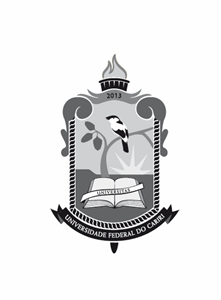 UNIVERSIDADE FEDERAL DO CARIRIPRÓ-REITORIA DE ENSINOPRÓ-REITORIA DE EXTENSÃOAnexo IIIEdital Nº 01/2015/PROEN/PROEX/UFCAFICHA DE INSCRIÇÃO PARA BOLSA DE MONITORIA - PEEX/2016Estou ciente e concordo com as condições descritas no respectivo Edital, que disponho de 12 horas semanais para as atividades de monitoria e que não sou beneficiário de nenhum outro tipo de remuneração.Local, Data___________________________________________________Assinatura do AlunoIDENTIFICAÇÃO DO(A) ESTUDANTEIDENTIFICAÇÃO DO(A) ESTUDANTEIDENTIFICAÇÃO DO(A) ESTUDANTEIDENTIFICAÇÃO DO(A) ESTUDANTEIDENTIFICAÇÃO DO(A) ESTUDANTEIDENTIFICAÇÃO DO(A) ESTUDANTENome:Nome:Nome:Nome:Nome:Nome:Data de Nascimento: ___/____/____Data de Nascimento: ___/____/____Data de Nascimento: ___/____/____Data de Nascimento: ___/____/____Data de Nascimento: ___/____/____Data de Nascimento: ___/____/____Nacionalidade:Nacionalidade:Nacionalidade:Naturalidade:                                            UF:Naturalidade:                                            UF:Naturalidade:                                            UF:RG:RG:RG:CPF:CPF:CPF:E-mail:E-mail:E-mail:E-mail:E-mail:E-mail:Curso:Matrícula: Matrícula: Matrícula: Semestre:Semestre:Endereço Completo:Endereço Completo:Endereço Completo:Endereço Completo:Endereço Completo:Endereço Completo:CEP:CEP:Telefone: (    )Telefone: (    )Telefone: (    )Celular: (    )Candidato à monitoria:Remunerada (   )   Voluntária (     )Candidato à monitoria:Remunerada (   )   Voluntária (     )Candidato à monitoria:Remunerada (   )   Voluntária (     )Candidato à monitoria:Remunerada (   )   Voluntária (     )Candidato à monitoria:Remunerada (   )   Voluntária (     )Candidato à monitoria:Remunerada (   )   Voluntária (     )No momento, você está comprometido com:Atividade remunerada em Programa Acadêmico da UFCA? Sim (   ) Não (   )Atividade voluntária em Programa Acadêmico da UFCA? Sim (    ) Não (    )Vínculo empregatício? Sim (    ) Não (    )Outro curso de Graduação? Sim (    ) Não (    )No momento, você está comprometido com:Atividade remunerada em Programa Acadêmico da UFCA? Sim (   ) Não (   )Atividade voluntária em Programa Acadêmico da UFCA? Sim (    ) Não (    )Vínculo empregatício? Sim (    ) Não (    )Outro curso de Graduação? Sim (    ) Não (    )No momento, você está comprometido com:Atividade remunerada em Programa Acadêmico da UFCA? Sim (   ) Não (   )Atividade voluntária em Programa Acadêmico da UFCA? Sim (    ) Não (    )Vínculo empregatício? Sim (    ) Não (    )Outro curso de Graduação? Sim (    ) Não (    )No momento, você está comprometido com:Atividade remunerada em Programa Acadêmico da UFCA? Sim (   ) Não (   )Atividade voluntária em Programa Acadêmico da UFCA? Sim (    ) Não (    )Vínculo empregatício? Sim (    ) Não (    )Outro curso de Graduação? Sim (    ) Não (    )No momento, você está comprometido com:Atividade remunerada em Programa Acadêmico da UFCA? Sim (   ) Não (   )Atividade voluntária em Programa Acadêmico da UFCA? Sim (    ) Não (    )Vínculo empregatício? Sim (    ) Não (    )Outro curso de Graduação? Sim (    ) Não (    )No momento, você está comprometido com:Atividade remunerada em Programa Acadêmico da UFCA? Sim (   ) Não (   )Atividade voluntária em Programa Acadêmico da UFCA? Sim (    ) Não (    )Vínculo empregatício? Sim (    ) Não (    )Outro curso de Graduação? Sim (    ) Não (    )Título do Projeto que irá concorrer ao PEEX - Ano 2016.Professor(es)Título do Projeto que irá concorrer ao PEEX - Ano 2016.Professor(es)Título do Projeto que irá concorrer ao PEEX - Ano 2016.Professor(es)Título do Projeto que irá concorrer ao PEEX - Ano 2016.Professor(es)Título do Projeto que irá concorrer ao PEEX - Ano 2016.Professor(es)Título do Projeto que irá concorrer ao PEEX - Ano 2016.Professor(es)